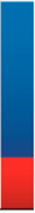 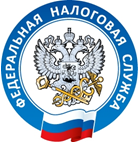 Инспекция ФНС России по г. Находке Приморского края8(800)222-22-22www.nalog.ruПравительство России перенесло сроки уплаты налогов и сдачи налоговой отчетности        Правительство РФ приняло меры по поддержке бизнеса, занятого в пострадавших от коронавируса отраслях, включая малое и среднее предпринимательство. Соответствующее постановление от 02.04.2020 № 409 подписал председатель Правительства РФ Михаил Мишустин. С информацией о мерах поддержки бизнеса также можно ознакомиться в специальном разделе на сайте ФНС России.        В частности, субъектам малого и среднего бизнеса, которые включены в реестр МСП и ведут деятельность в пострадавших отраслях (перечень определяется Правительством РФ), перенесены сроки уплаты налогов:    на шесть месяцев:         налога на прибыль, единого сельскохозяйственного налога и налога по УСН за 2019 год;        налогов (авансовых платежей) за март и первый квартал 2020 года (за исключением НДС, НПД и налогов, уплачиваемых налоговыми агентами);    на четыре месяца:        налогов (авансовых платежей) за апрель – июнь, второй квартал и первое полугодие 2020 года;        налога по патенту, срок уплаты которого приходится на второй квартал 2020 года;    на три месяца:        НДФЛ с доходов индивидуальных предпринимателей за 2019 год.         Также для указанных организаций продлены сроки уплаты авансовых платежей по транспортному налогу, налогу на имущество организаций и земельному налогу (в тех регионах, где установлены авансовые платежи):    за первый квартал 2020 года – до 30 октября 2020 года включительно;    за второй квартал 2020 года – до 30 декабря 2020 года включительно.         Для микропредприятий из пострадавших отраслей продлевается срок уплаты страховых взносов:    на шесть месяцев - за март-май 2020 года;    на четыре месяца - за июнь-июль и по страховым взносам, исчисленным с суммы дохода более 300 тысяч рублей.         Для всех организаций и ИП переносится срок представления налоговой отчетности:    на три месяца:        деклараций, расчетов по авансовым платежам (кроме НДС и расчетов по страховым взносам), расчетов, представляемых налоговыми агентами, бухгалтерской отчетности, срок сдачи которых приходится на март-май 2020 года;    до 15 мая 2020 года - налоговых деклараций по НДС и расчетов по страховым взносам за первый квартал 2020 года.Также на три месяца продлевается срок представления:     финансовой информации о клиентах – иностранных налоговых резидентах за 2019 год и предыдущие отчетные годы организациями финансового рынка;     заявлений о проведении налогового мониторинга за 2021 год.         В постановлении также говорится о приостановлении до 31 мая 2020 года включительно вынесения решений о выездных налоговых проверках, в том числе, повторных, а также проведения уже назначенных проверок. Это же касается проверок соблюдения валютного законодательства Российской Федерации.         До 31 мая 2020 года налоговыми органами не будут блокироваться расчетные счета  в банке, если декларация или расчет по страховым взносам представлены несвоевременно.        Также до начала июня сняты запреты на открытие банковских или лицевых счетов при наличии решения о приостановлении операций по счетам налогоплательщика, а также запреты на расходование средств с заблокированных счетов медицинских организаций на покупку медицинских изделий или лекарств.         При получении требований о представлении документов, пояснений с 1 марта по 1 июня 2020 года срок их представления для налогоплательщиков также продлевается:     на 10 рабочих дней – по требованиям по НДС;    на 20 рабочих дней – в остальных случаях.        Не будут налагаться штрафы по статье 126 НК РФ в случае несвоевременного представления документов или иных сведений с 1 марта по 31 мая 2020 года включительно.        Кроме того, на полгода увеличены предельные сроки направления требований об уплате налогов и принятия решения о взыскании налогов.        Также организации и индивидуальные предприниматели, в том числе не являющиеся субъектами МСП, ведущие деятельность в пострадавших отраслях, смогут получить индивидуальные отсрочки (рассрочки). Для этого необходимо обратиться с заявлением в налоговый орган.         Одно из условий для получения отсрочки или рассрочки по уплате налогов – это снижение доходов более чем на 10%. На эту меру поддержки смогут рассчитывать и те, кто получил убыток, при условии, что в 2019 году зафиксирована прибыль. В зависимости от выполнения определенных в постановлении условий могут быть предоставлены:    отсрочки - на срок до года (до шести месяцев – без представления обеспечения);    рассрочки - на срок до трех лет, а крупнейших налогоплательщиков, стратегических, системообразующих и градообразующих организаций  до пяти лет.Отдел работы с налогоплательщиками.